Снежинские пенсионеры завоевали «золото»!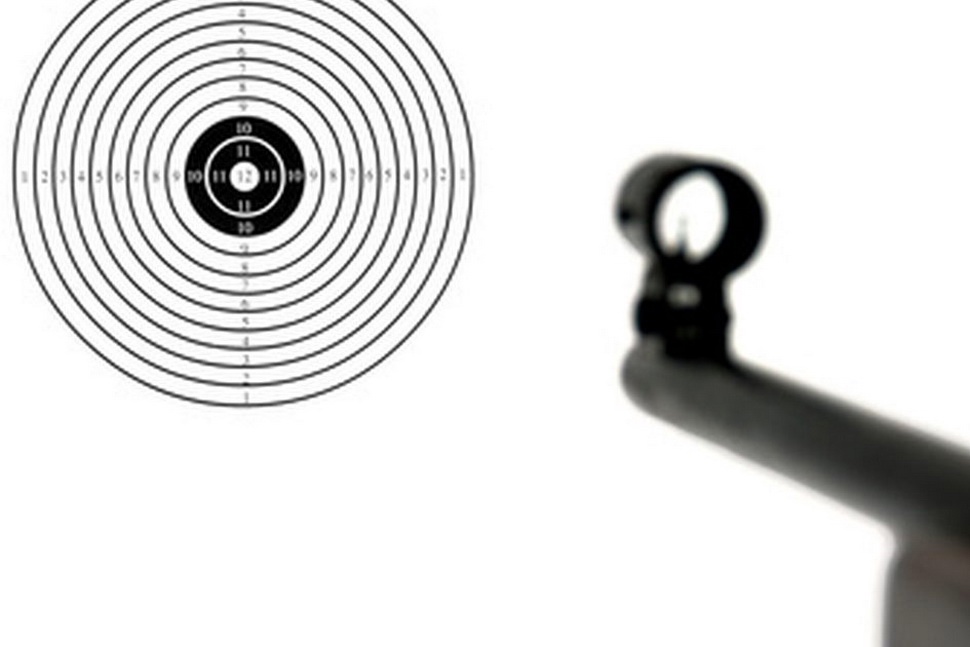 20 октября в Челябинске, в рамках 11 областной Спартакиады среди ветеранов труда и спорта (пенсионеров), прошли соревнования по пулевой стрельбе и шашкам. В состязаниях по пулевой стрельбе участвовали 32 команды из городов и районов области. Снежинские стрелки, в упорной борьбе, заняли первое место среди центров с населением более 100 тысяч жителей. Второе место у команды из Озерка, третье – из Кыштыма. В личном первенстве Анатолий Горбатов стал вторым с результатом 96 очков, Наталья Зинулова была 4-ой. Далее, наши шашисты взяли «серебро», а Наталья Гуляева одержала победу в возрастной категории 55-59 лет. Команда снежинских пенсионеров после восьми видов спорта уверенно держится на второй строчке рейтинга. В ноябре они отправятся в Челябинск на турнир по волейболу среди мужчин и женщин. Пожелаем успехов нашим спортсменам-пенсионерам! 